June 13, 2012 Demonstration Boy Scout Troop 601– Alexandria, VAMark Hoskins of Dewberry, an active member of MASFM, lead a discussion and demonstration of the 3D Flood Simulator Model for Boy Scout Troop 601 in Alexandria, VA. He conducted several demonstrations. Each demonstration went through different scenarios such as wetlands and parking lot scenarios to demonstrate the impacts of development on watersheds.  The wetlands scenario was comprised of were really six sponges that absorb 71% of the runoff.  The scouts measured the discharged volume at 800 ml of an original 2800 ml.  Mark also explained hydrographs and provided an example to scouts based on the demonstrationMAFSM received a letter of thanks from the Scout Troop leader, Nathan Ball who said, “Many, many thanks for visiting with my Scout Troop earlier this week to demonstrate the floodplain model. Although I was disappointed to miss the presentation, I was pleased to learn from Scout leaders present that the boys and adults really enjoyed it. Success!”. 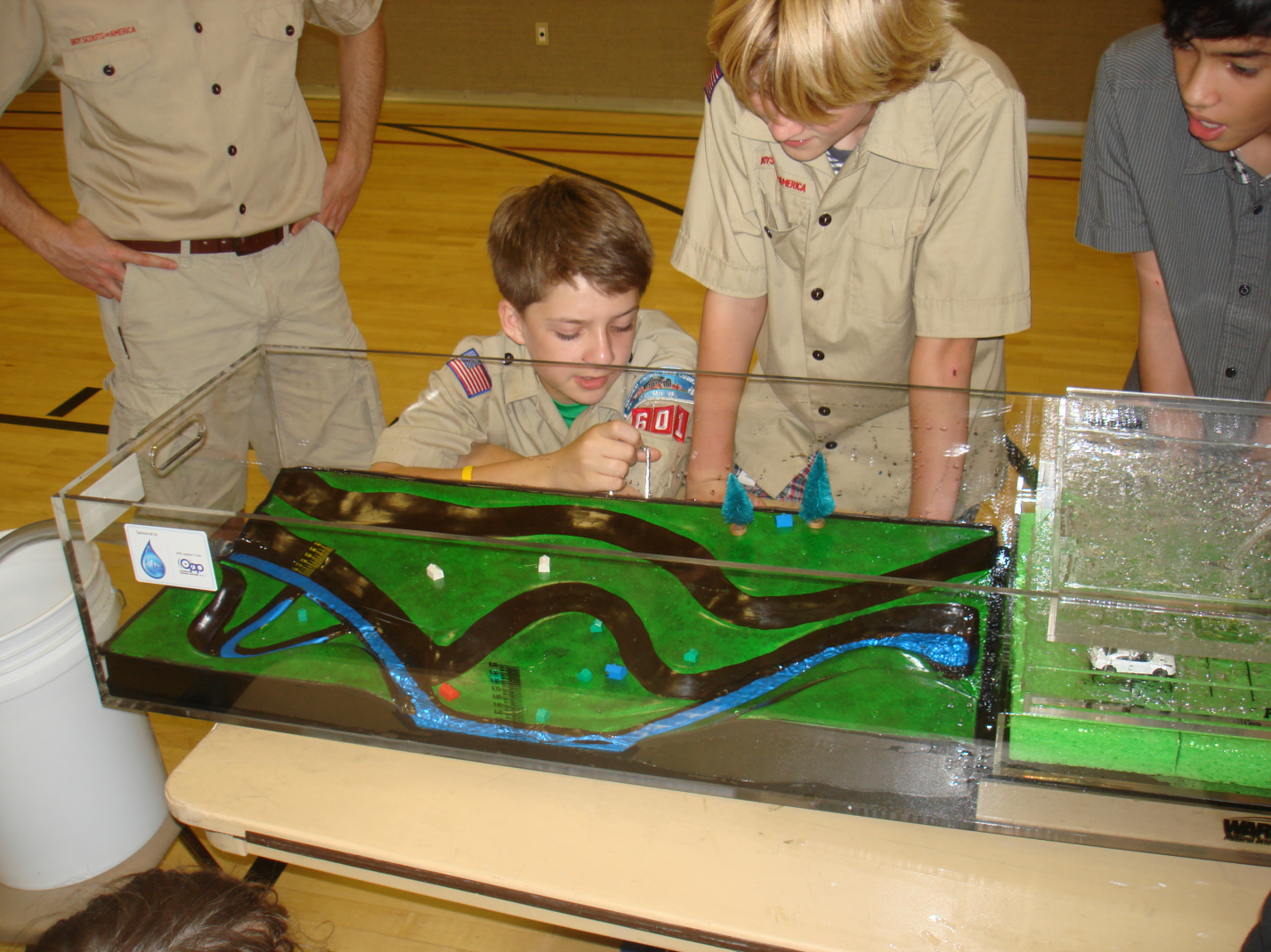 